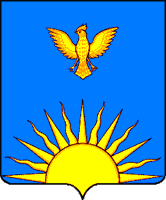 КОНТРОЛЬНО - СЧЕТНАЯ ПАЛАТА ГОРОДА ЗАРИНСКА АЛТАЙСКОГО КРАЯпр-кт. Строителей, 31, г. Заринск, 659100, тел. (38595) 99-1-82, E-mail:  kso3zarinsk@yandex.ruЗАКЛЮЧЕНИЕна проект решения «О внесении изменений в решение Заринского городского Собрания депутатовот 30.11.2021 № 98 «О бюджете муниципального образования город Заринск Алтайского края на 2022 год и на плановый период 2023 и 2024 годов» (c изменениями от 18.03.2022 № 22 и 26.04.2022 № 28) 28 июня 2022 годаОснование для проведения экспертизы: статья 157 Бюджетного кодекса РФ, Федеральный закон от 07.02.2011 года № 6-ФЗ "Об общих принципах организации и деятельности контрольно-счетных органов субъектов Российской Федерации и муниципальных образований", пункт 2 статьи 8 Положения о Контрольно-счетной палате города Заринска Алтайского края, утвержденного решением Заринского городского Собрания депутатов Алтайского края от 22.02.2022 № 6, Положение о бюджетном устройстве, бюджетном процессе и финансовом контроле в муниципальном образовании город Заринск Алтайского края от 26.04.2013 года № 36 (с изменениями).Цель экспертизы: определение достоверности и обоснованности показателей вносимых изменений в решение Заринского городского Собрания депутатов от 30.11.2021 № 98 «О бюджете муниципального образования город Заринск Алтайского края на 2022 год и на плановый период 2023 и 2024 годов» (далее – Решение о бюджете).Предмет экспертизы: проект решения «О внесении изменений в решение Заринского городского Собрания депутатов от 30.11.2021 № 98 «О бюджете муниципального образования город Заринск Алтайского края на 2022 год и на плановый период 2023 и 2024 годов», материалы и документы финансово-экономических обоснований указанного проекта в части, касающейся доходных и расходных обязательств муниципального образования город Заринск Алтайского края.Общая характеристикаПроект решения Заринского городского Собрания депутатов от 30.11.2021 № 98 «О бюджете муниципального образования город Заринск Алтайского края на 2022 год и на плановый период 2023 и 2024 годов» (далее – проект Решения), с приложениями №№ 1, 2, 4, 6, 8, пояснительной запиской к проекту Решения представлен на экспертизу в Контрольно-счетную палату города Заринска 20 июня 2022 года (в электронном виде).Экспертиза проекта Решения проведена в соответствии со стандартом внешнего муниципального финансового контроля «Экспертиза проекта вносимых изменений в бюджет города Заринска на текущий финансовый год и плановый период», утвержденного Контрольно-счетной палатой города Заринска 25.06.2021.Проектом Решения предлагается внести изменения в приложения №№ 1,2,4,6,8 в соответствии с Законом Алтайского края от 01.03.2022 № 9-ЗС «О внесении изменений в закон АК «О краевом бюджете на 2022 и плановый период 2023 и 2024 годов», Распоряжениями Правительства Алтайского края от 29.04.2022        № 129-р и от 23.05.2022        № 146-р, с уведомлением Министерства финансов Алтайского края № БР/054/00005 от 31.03.2022, ходатайствами бюджетных учреждений, а также в связи с корректировкой плановых назначений по отдельным подстатьям доходов бюджета, исходя из складывающейся динамики фактических поступлений налоговых и неналоговых платежей в текущем году, ожидаемой оценки за текущий год и уточненного прогноза главных администраторов доходов городского бюджета. Данные о вносимых изменениях представлены в таблице:                                                                                                                           (тыс. руб.)Изменение доходной части2022 год:Согласно представленному проекту Решения прогнозируемый общий объем доходов городского бюджета на 2022 год увеличивается на 15 976,255 тыс. рублей (1,3 %), за счет увеличения объема межбюджетных трансфертов, получаемых из бюджетов других уровней (1,7 %), и составят 1 275 658,835 тыс. рублей и 938 502,275 тыс. рублей соответственно. Увеличение поступлений налоговых и неналоговых  доходов не прогнозируется.По сравнению с Решением 26.04.2022 № 28 общая сумма безвозмездных поступлений в проекте Решения увеличивается на 15 976,255 тыс. рублей (1,7 %) или с 922 526,020 тыс. рублей до 938 502,275 тыс. рублей, их доля в общем объеме доходов составит 73,6 %. В доходной части городского бюджета за счет средств других бюджетов дополнительно предусматриваются субсидии на выполнение работ по благоустройству (8 000,000 тыс. рублей).Проектом Решения предусматривается увеличение объема поступлений дотации на поддержку мер по обеспечению сбалансированности местных бюджетов на общую сумму 8 088,000 тыс. рублей. С учетом вышеуказанных изменений объем субсидий из других бюджетов увеличивается на 1,7 % и составит 475 638,475 тыс. рублей, дотаций – на 28,5 % и составит 36 476,000 тыс. рублей. Сумма субвенций и иных межбюджетных трансфертов из других бюджетов (426 387,800 тыс. рублей) проектом Решения не изменяется.Изменение расходной частиОбщий объем расходов городского бюджета увеличивается на 30 578,232 тыс. рублей (2,4 %) и составит 1 321 749,751 тыс. рублей. Основные направления
вносимых изменений по расходам городского бюджета изложены в Пояснительной записке к проекту Решения, представленной в материалах к нему. Объем бюджетных ассигнований, направляемых на исполнение публичных нормативных обязательств не изменяется и составляет 21 798,688 тыс. рублей (пункт 6 Решения от 30.11.2021 № 98). В структуре общих расходов городского бюджета расходные обязательства на исполнение публичных нормативных обязательств занимают 1,6 %. Вносится изменение в пункт 8 Решения от 30.11.2021 № 98 (с изменениями от 18.03.2022 и 26.04.2022), предусматривающее объем бюджетных ассигнований муниципального дорожного фонда на 2022 год в сумме 64 044,552 тыс. рублей вместо 64 132,370 тыс. рублей, уменьшение составит 87,818 тыс. рублей или 0,1 %.	Из 10 разделов классификации расходов бюджетов увеличение законодательно утвержденных в городском бюджете бюджетных ассигнований предусматривается по 8 разделам на общую сумму 32 941,735 тыс. рублей, уменьшение – по разделу «Социальная политика» на 2 363,503 тыс. рублей, не изменяются ассигнования по разделу «Здравоохранение». Наибольшее увеличение в денежном выражении предусмотрено по разделам «Жилищно-коммунальное хозяйство» (на 11 809,424 тыс. рублей), «Образование» (на 11 191,364 тыс. рублей). Из 31 подраздела классификации расходов бюджетов, применяемых в Решении о бюджете, проектом Решения предусмотрены изменения бюджетных ассигнований по 20 подразделам, в том числе по 15 подразделам – увеличение на общую сумму 33 556,834 тыс. рублей (на 2,9 % от плановых ассигнований 
предусмотренных по данным подразделам), по 5 подразделам – уменьшение на общую сумму 2 978,602 тыс. рублей (на 3,2 % от плановых ассигнований, предусмотренных по данным подразделам). По остальным (11) подразделам объемы бюджетных ассигнований не изменяются. Изменения в Решение о бюджете вносятся за счет дополнительных доходов краевого бюджета в связи с увеличением прогноза поступлений налоговых и неналоговых доходов в 2022 году, безвозмездных поступлений, в том числе из федерального и краевого бюджетов, целевых остатков средств на едином счете городского бюджета, сложившихся по состоянию на 1 января 2022 года, а также за счет перераспределения бюджетных ассигнований по разделам и подразделам бюджетной классификации. Структура расходов городского бюджета на 2022 год по разделам и подразделам классификации расходов бюджетов существенно не изменяется, отклонения по разделам составили в пределах от 0,8 процентного пункта до -0,6 процентного пункта, по подразделам – от 0,8 процентного пункта до -0,7 процентного пункта. Изменение доли расходов как в большую, так и в меньшую стороны в разрезе разделов и подразделов в общих расходах городского бюджета зависит от объема дополнительно предусмотренных по ним бюджетных ассигнований при уточнении расходной части городского бюджета. Как и прежде в структуре расходов городского бюджета наибольшую долю по разделам занимают бюджетные ассигнования на образование (49,8 %), национальную экономику (29,9 %). Из 8 главных распорядителей бюджетных средств изменения бюджетных ассигнований в сторону увеличения предусмотрены по 6 главным распорядителям бюджетных средств на общую сумму 31 803,083 тыс. рублей (102,5 % от планового показателя по расходам, предусмотренным данным главным распорядителям), в сторону снижения – по 1 главному распорядителю на общую сумму 1 224,851 тыс. рублей (44,8 %). В денежном выражении более 69 % от объема увеличения бюджетных ассигнований городского бюджета приходится на 2 главных распорядителей бюджетных средств: Комитет по образованию администрации города Заринска (на 11 347,9 тыс. рублей) и Комитет по управлению городским хозяйством, промышленностью, транспортом и связью администрации города Заринска (на 10 800,0 тыс. рублей). Уменьшаются расходы по Заринскому городскому Собранию депутатов Алтайского края (на 1 224,8 тыс. рублей).Контрольно-счетная палата города Заринска обращает внимание на необходимость принятия главными распорядителями бюджетных средств мер по своевременному и качественному освоению бюджетных ассигнований. Согласно проекту Решения, общий объем финансирования расходов на 24 муниципальных программы и 1 адресную инвестиционную программу города Заринска (далее – «Программа») увеличивается с 1 115 338,8 тыс. рублей до 1 131 980,8 тыс. рублей (на 16 642,0 тыс. рублей или 1,5 %), их доля в объеме расходов городского бюджета снижается на 0,8 процентного пункта и составит 85,6 %. Изменения бюджетных ассигнований в сторону увеличения предусмотрены по 10 Программам на общую сумму 20 951,0 тыс. рублей (102,7 % от планового показателя по расходам, предусмотренным на данные Программы), в сторону снижения – по 4 Программам на общую сумму 426,4 тыс. рублей (98,0 % от планового показателя по расходам, предусмотренным на данные Программы), по остальным (11) Программам объемы бюджетных ассигнований не корректируются. В процентном соотношении наибольшее увеличение (более 20 %) приходится на Программы «Противодействие экстремизму и идеологии терроризма в городе Заринске» – в 61 раз, «Поддержка и развитие малого и среднего предпринимательства в городе Заринске» – на 71,3 %, «Содействие занятости населения на территории города Заринска на 2022 год» – на 29,1 %. В денежном выражении наибольшее увеличение предусмотрено на Программу «Развитие образования в городе Заринске» – на 10 521,4 тыс. рублей (1,9 %). Снижение расходов предусмотрено по Программам «Повышение безопасности дорожного движения в городе Заринске Алтайского края» – на 107,5 тыс. рублей (1,2 %), «Обеспечение жильем молодых семей в городе Заринске» – на 111,7 тыс. рублей (1,5 %), «Комплексное развитие транспортной инфраструктуры муниципального образования город Заринск Алтайского края» – на 190,4 тыс. рублей (63,4 %) и «Материально-техническое обеспечение органов местного самоуправления в городе Заринске» – на 16,8 тыс. рублей (0,4 %). Контрольно-счетная палата города Заринска обращает внимание на необходимость соблюдения разработчиками Программ требований статьи 179 Бюджетного кодекса Российской Федерации в части приведения объемов финансирования Программ, предусмотренных в их паспортах на 2022 год, в соответствие с Решением № 98 (с учетом изменений) в срок не позднее 3 месяцев со дня вступления указанного Решения с изменениями в силу. В Проекте на реализацию муниципальных программ, имеющих финансовое обеспечение, в рамках 3 федеральных проектов предусмотрено 26 408,721 тыс. рублей. В общих расходах городского бюджета расходные обязательства на данные цели занимают 2,0 %.Непрограммная часть расходов городского бюджета увеличивается с 175 832,675 тыс. рублей до 185 886,335 тыс. рублей или на 10 053,660 тыс. рублей (5,7 %), ее доля в общем объеме расходов выросла на 0,5 процентного пункта (до 14,1 %). В связи с уточнением объема расходов и перераспределением бюджетных ассигнований вносятся соответствующие изменения в ведомственную структуру расходов городского бюджета на 2022 год по главным распорядителям бюджетных средств, в распределение бюджетных ассигнований по целевым статьям (государственным программам и непрограммным направлениям деятельности), группам (группам и подгруппам) видов расходов классификации расходов городского бюджета на 2022 год (приложения 6 и 8 к Решению № 98). Изменение дефицита бюджета Согласно проекту Решения, размер дефицита городского бюджета на 2022 год составит 46 090,916 тыс. рублей или увеличится на 14 601,977 тыс. рублей. Отношение планового размера дефицита к годовому объему доходов городского бюджета без учета безвозмездных поступлений составит 13,7 %, что соответствует положениям статьи 92.1. Бюджетного кодекса Российской Федерации и согласно которым утвержденный Решением о бюджете дефицит может превысить установленный показатель на сумму снижения остатков средств на счетах по учету средств местного бюджета. Соответствующие корректировки вносятся в источники финансирования дефицита городского бюджета на 2022 год (приложение 1 к Решению № 98) – сумма показателя «Изменение остатков средств на счетах по учету средств бюджета в течение финансового года» меняется с 31 488,939 тыс. рублей до 46 090,916 тыс. рублей.На 2023 и 2024годы: доходы бюджета, расходы бюджета, дефицит бюджета проекта Решения по сравнению с решением о бюджете остаются неизменными. Выводы:Предлагаемые изменения в решение Заринского городского Собрания депутатов от 30.11.2021 № 98 «О бюджете муниципального образования город Заринск Алтайского края на 2022 год и на плановый период 2023 и 2024 годов» соответствуют нормам бюджетного законодательства. Председатель Контрольно-счетной палатыгорода Заринска                                                                                     Н.П. КоньшинаНаименованиеРешение о бюджете с изменениями от 26.04.2022 № 28С учетом изменений согласно предоставленному проектуИзменение по отношению к уточненному бюджету 2022 годаИзменение по отношению к уточненному бюджету 2022 годаНаименованиеРешение о бюджете с изменениями от 26.04.2022 № 28С учетом изменений согласно предоставленному проектусумма%НаименованиеРешение о бюджете с изменениями от 26.04.2022 № 28(+/-)ДОХОДЫ, всего 1 259 682,5801 275 658,83515 976,255101,27Налоговые доходы291 222,060291 222,0600,0000,00Неналоговые доходы45 934,50045 934,5000,0000,00Безвозмездные поступления922 526,020938 502,27515 976,255101,73РАСХОДЫ, всего:1 291 171,5191 321 749,75130 578,232102,37Программная часть1 115 338,8441 135 863,41620 524,572101,84Непрограммная часть175 832,675185 886,33510 053,660105,72СправочноПубличные нормативные обязательства21 798,68821 798,6880,0000,00Муниципальный дорожный фонд64 132,37064 044,552-87,81899,86Резервный фонд2 000,0002 000,0000,0000,00ДЕФИЦИТ, всего-31 488,939-46 090,916    14 601,977146,37ИСТОЧНИКИ ФИНАНСИРОВАНИЯ ДЕФИЦИТА, всего31 488,93946 090,91614 601,977146,37Изменение остатков средств31 488,93946 090,91614 601,977146,37ВЕРХНИЙ ПРЕДЕЛ ВНУТРЕННЕГО МУНИЦИПАЛЬНОГО ДОЛГА0,0000,0000,0000,00